РЕПУБЛИКА БЪЛГАРИЯ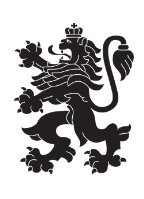 Министерство на земеделието, храните и горитеОбластна дирекция „Земеделие“ – гр.ПазарджикЗ   А   П   О   В   Е   Д№ РД-04-225/ 30.09.2021г.СВЕТЛА ПЕТКОВА – директор на областна дирекция „Земеделие” гр. Пазарджик, след като разгледах, обсъдих и оцених доказателствения материал по административната преписка за землището на с. Варвара , община Септември, област Пазарджик, за стопанската 2021– 2022 г., а именно: заповед № РД 07-37/04.08.2021 г., по чл. 37в, ал. 1 ЗСПЗЗ, за създаване на комисия, доклада на комисията и приложените към него: служебно разпределение, проекта на картата за разпределение на масивите за ползване в землището, проекта на регистър към картата, които са неразделна част от служебното разпределение, както и всички останали документи по преписката,  за да се произнеса установих от фактическа и правна страна следното:І. ФАКТИЧЕСКА СТРАНА1) Заповедта на директора на областна дирекция „Земеделие” гр. Пазарджик № РД - 07-37/04.08.2021 г., с която е създадена комисията за землището на с. Варвара,  община Септември област Пазарджик, е издадена до 05.08.2021 г., съгласно разпоредбата на чл. 37в, ал. 1 ЗСПЗЗ.2) Изготвен е доклад на комисията.Докладът съдържа всички необходими реквизити и данни, съгласно чл. 37в, ал. 4 ЗСПЗЗ и чл. 72в, ал. 1 – 4 ППЗСПЗЗ.Към доклада на комисията по чл. 37в, ал. 1 ЗСПЗЗ са приложени служебното разпределение, проектът на картата на масивите за ползване в землището и проектът на регистър към нея.3) В предвидения от закона срок от комисията е изготвено служебно разпределение на масивите за ползване в землището, което отговаря на изискванията на чл. 37в, ал. 3 и ал. 4 ЗСПЗЗ и чл. 74, ал. 1 – 4 ППЗСПЗЗ.Неразделна част от служебното разпределение са проектът на картата за разпределение на масивите за ползване в землището и регистърът към нея, който съдържа всички необходими и съществени данни, съгласно чл. 74, ал. 1 – 4 ППЗСПЗЗ.ІІ. ПРАВНА СТРАНАПроцедурата по сключване на споразумение между ползвателите/собствениците на земеделски земи (имоти), съответно за служебно разпределение на имотите в масивите за ползване в съответното землище, има законната цел за насърчаване на уедрено ползване на земеделските земи и създаване на масиви, ясно изразена в чл. чл. 37б и 37в ЗСПЗЗ, съответно чл.чл. 69 – 76 ППЗСПЗЗ.По своята правна същност процедурата за създаване на масиви за ползване в землището за съответната стопанска година е един смесен, динамичен и последователно осъществяващ се фактически състав. Споразумението между участниците е гражданскоправният юридически факт, а докладът на комисията, служебното разпределение на масивите за ползване и заповедта на директора на областната дирекция „Земеделие”, са административноправните юридически факти.Всички елементи на смесения фактически състав са осъществени, като са спазени изискванията на закона, конкретно посочени във фактическата част на заповедта.С оглед изложените фактически и правни доводи, на основание чл. 37в, ал. 4, ал. 5, ал. 6 и ал. 7 от ЗСПЗЗ, във връзка с чл. 75а, ал. 1, т. 1-3, ал. 2 от ППЗСПЗЗ,Р А З П О Р Е Д И Х:Въз основа на ДОКЛАДА на комисията:ОДОБРЯВАМ служебното разпределение на имотите по чл. 37в, ал. 3 ЗСПЗЗ, включително и за имотите по чл. 37в, ал. 3, т. 2 ЗСПЗЗ, с което са разпределени масивите за ползване в землището на село Варвара, община Септември, област Пазарджик, за стопанската година 2021 -2022 година, считано от 01.10.2021 г. до 01.10.2022 г.ОДОБРЯВАМ картата на разпределените масиви за ползване в посоченото землище, както и регистърът към нея, които са ОКОНЧАТЕЛНИ за стопанската година, считано от 01.10.2021 г. до 01.10.2022 г.Заповедта, заедно с окончателните карта на масивите за ползване и регистър, да се обяви в кметство  село Варвара и в сградата на общинската служба по земеделие гр. Септември, както и да се публикува на интернет страницата на община Септември и областна дирекция „Земеделие” гр. Пазарджик, в срок от 7 дни от нейното издаване.Ползвател на земеделски земи, на който със заповедта са определени за ползване за стопанската 2021 – 2022 г., земите по чл. 37в, ал. 3, т. 2 от ЗСПЗЗ, е ДЛЪЖЕН да внесе по банкова сметка, с IBAN BG34UBBS80023300251210  и BIC UBBSBGSF, на областна дирекция „Земеделие” гр. Пазарджик, паричната сума в размер на определеното средно годишно рентно плащане за землището, в срок ДО ТРИ МЕСЕЦА от публикуването на настоящата заповед. Сумите са депозитни и се изплащат от областна дирекция „Земеделие” гр. Пазарджик на провоимащите лица, в срок от 10 (десет) години.За ползвателите, които не са заплатили в горния срок паричните суми за ползваните земи по чл. 37в, ал. 3, т 2 ЗСПЗЗ, съгласно настоящата заповед, директорът на областна дирекция „Земеделие” издава заповед за заплащане на трикратния размер на средното годишно рентно плащане за землището. В седемдневен срок от получаването на заповедта ползвателите превеждат паричните суми по сметка на областна дирекция „Земеделие” гр. Пазарджик.Заповедта може да се обжалва в 14 дневен срок, считано от обявяването/публикуването й, чрез областна дирекция „Земеделие” гр. Пазарджик, по реда предвиден в АПК – по административен пред министъра на земеделието и храните и/или съдебен ред пред Районен съд гр. Пазарджик.Обжалването на заповедта не спира нейното изпълнение.
Светла Петкова (Директор)
29.09.2021г. 18:19ч.
ОДЗ-Пазарджик


Електронният подпис се намира в отделен файл с название signature.txt.p7s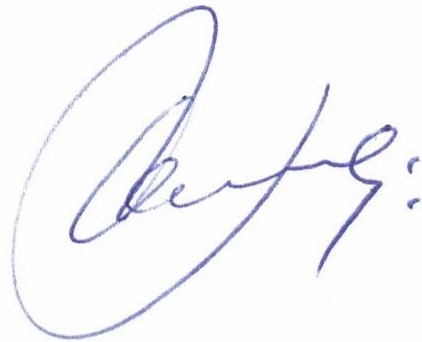 ПРИЛОЖЕНИЕОПИС НА РАЗПРЕДЕЛЕНИТЕ МАСИВИ ЗА ПОЛЗВАНЕ И ВКЛЮЧЕНИТЕ В ТЯХ ИМОТИза стопанската 2021/2022 годиназа землището на с. Варвара, ЕКАТТЕ 10104, община Септември, област Пазарджик.проект на разпределение, одобрен със заповед № ......................./................ г.на директора на Областна дирекция "Земеделие" - гр. ПазарджикПолзвателМасив №Имот с регистрирано правно основаниеИмот с регистрирано правно основаниеИмот по чл. 37в, ал. 3, т. 2 от ЗСПЗЗИмот по чл. 37в, ал. 3, т. 2 от ЗСПЗЗИмот по чл. 37в, ал. 3, т. 2 от ЗСПЗЗСобственикПолзвателМасив №№Площ дка№Площ дкаДължимо рентно плащане в лв.СобственикГАЯ АГРО ООД3244.823.268АИК и др.ГАЯ АГРО ООД3244.94.57459.46АГВГАЯ АГРО ООД3244.72.477ИАИГАЯ АГРО ООД53246.96.189ДЕМЕТРА 2004 ООДГАЯ АГРО ООД53246.245.552ПЕТЪР ИВАНОВ ВЕЛИЧКОВГАЯ АГРО ООД53246.255.552ПЕТЪР ИВАНОВ ВЕЛИЧКОВГАЯ АГРО ООД53246.104.686ПЕТЪР ИВАНОВ ВЕЛИЧКОВГАЯ АГРО ООД53246.194.093ПЕТЪР ИВАНОВ ВЕЛИЧКОВГАЯ АГРО ООД53246.204.093ВПМ и др.ГАЯ АГРО ООД53246.123.360ЯЛНГАЯ АГРО ООД53246.143.245ДНВГАЯ АГРО ООД53246.112.496АХВГАЯ АГРО ООД97243.62.786ВАРАН ПЕЩЕРА ЕООДГАЯ АГРО ООД1839.31.964ДЕМЕТРА 2004 ООДГАЯ АГРО ООД192339.11.891ДЕМЕТРА 2004 ООДГАЯ АГРО ООД252282.181.880ГИБГАЯ АГРО ООД252282.150.7569.83МСКГАЯ АГРО ООД1294.10.949ДЕМЕТРА 2004 ООДГАЯ АГРО ООД2247.25.72074.36ДХПГАЯ АГРО ООД2247.14.589СЕЛЕКТ КЪМПАНИ ЕООДОБЩО за ползвателя (дка)79.07011.050143.65ГРИЙН МАСТЕР ЕООД4261.221.430ГПХГРИЙН МАСТЕР ЕООД4261.14.513ПАСГРИЙН МАСТЕР ЕООД5306.613.139ГПРГРИЙН МАСТЕР ЕООД5306.18.051ЦЪРКВА СВЕТА ВАРВАРАГРИЙН МАСТЕР ЕООД5307.77.832УСДГРИЙН МАСТЕР ЕООД5308.56.091СДДГРИЙН МАСТЕР ЕООД5308.65.812АДДГРИЙН МАСТЕР ЕООД5308.75.604ЗСТГРИЙН МАСТЕР ЕООД5307.65.107МЛАДЕН АНГЕЛОВ ВЕЛИЧКОВГРИЙН МАСТЕР ЕООД5306.34.697ЙСАГРИЙН МАСТЕР ЕООД5306.104.054МХП и др.ГРИЙН МАСТЕР ЕООД5308.44.006АЛНГРИЙН МАСТЕР ЕООД5308.113.750ПБМГРИЙН МАСТЕР ЕООД5308.33.508ЛАПГРИЙН МАСТЕР ЕООД5306.83.457ИБПГРИЙН МАСТЕР ЕООД5307.13.282ПАТГРИЙН МАСТЕР ЕООД5307.52.995ПТАГРИЙН МАСТЕР ЕООД5307.22.995ЙХИГРИЙН МАСТЕР ЕООД5308.22.450ИТХГРИЙН МАСТЕР ЕООД5306.71.880ПГПГРИЙН МАСТЕР ЕООД5308.101.869ВВЧГРИЙН МАСТЕР ЕООД5308.91.587ГМСГРИЙН МАСТЕР ЕООД5307.31.416АИР и др.ГРИЙН МАСТЕР ЕООД5306.21.308306.20.0250.32КИРГРИЙН МАСТЕР ЕООД5308.120.940ВДВ и др.ГРИЙН МАСТЕР ЕООД5308.130.661АСБГРИЙН МАСТЕР ЕООД6300.55.280ГДПГРИЙН МАСТЕР ЕООД6300.65.149300.60.0250.33ПГД и др.ГРИЙН МАСТЕР ЕООД6300.24.680ПАТГРИЙН МАСТЕР ЕООД6300.14.184ТИЛГРИЙН МАСТЕР ЕООД6300.143.724ДСБГРИЙН МАСТЕР ЕООД6300.133.724РСБГРИЙН МАСТЕР ЕООД6300.43.499АИПГРИЙН МАСТЕР ЕООД6300.72.392ЙВСГРИЙН МАСТЕР ЕООД13326.48.117ГСПГРИЙН МАСТЕР ЕООД13326.72.499УСД и др.ГРИЙН МАСТЕР ЕООД13326.52.384ГСП и др.ГРИЙН МАСТЕР ЕООД13326.61.882ПБМГРИЙН МАСТЕР ЕООД23369.33.632ПИГГРИЙН МАСТЕР ЕООД23369.23.149МИМГРИЙН МАСТЕР ЕООД23369.12.139СГБГРИЙН МАСТЕР ЕООД23369.42.021МГКГРИЙН МАСТЕР ЕООД23369.51.105СГКГРИЙН МАСТЕР ЕООД23369.70.929ЛЛЗГРИЙН МАСТЕР ЕООД23369.80.92912.08ЙТГГРИЙН МАСТЕР ЕООД23369.60.925СЕЛЕКТ КЪМПАНИ ЕООД и др.ГРИЙН МАСТЕР ЕООД30281.98.440ХМЦГРИЙН МАСТЕР ЕООД30281.77.334АВД и др.ГРИЙН МАСТЕР ЕООД30281.86.56185.29АНПГРИЙН МАСТЕР ЕООД30281.65.464ЗИБГРИЙН МАСТЕР ЕООД30281.105.052ДДБГРИЙН МАСТЕР ЕООД31284.98.742113.65ДХПГРИЙН МАСТЕР ЕООД31284.85.732ВГМГРИЙН МАСТЕР ЕООД46324.67.469МХП и др.ГРИЙН МАСТЕР ЕООД46324.57.409АААГРИЙН МАСТЕР ЕООД46324.73.028СПГГРИЙН МАСТЕР ЕООД46324.82.828ИЛПГРИЙН МАСТЕР ЕООД46324.22.002ИАПГРИЙН МАСТЕР ЕООД46324.31.93025.09ИПГГРИЙН МАСТЕР ЕООД46324.11.880ЛКМГРИЙН МАСТЕР ЕООД54247.816.352212.58ИАДГРИЙН МАСТЕР ЕООД54247.189.213ПБМГРИЙН МАСТЕР ЕООД54247.104.315ЙББГРИЙН МАСТЕР ЕООД54247.171.800ПБМГРИЙН МАСТЕР ЕООД56247.56.82888.76САДГРИЙН МАСТЕР ЕООД56247.42.476АСБГРИЙН МАСТЕР ЕООД59242.194.603ТГДГРИЙН МАСТЕР ЕООД59242.184.139НДГГРИЙН МАСТЕР ЕООД59242.163.878ПРОТЕКТ ИН ООДГРИЙН МАСТЕР ЕООД59242.173.683ПГНГРИЙН МАСТЕР ЕООД59242.153.227ВБЧГРИЙН МАСТЕР ЕООД59242.232.78136.15БХТГРИЙН МАСТЕР ЕООД59242.211.11914.55АНПГРИЙН МАСТЕР ЕООД60245.1811.506АКАГРИЙН МАСТЕР ЕООД60245.1711.506АКАГРИЙН МАСТЕР ЕООД63255.314.032ДНДГРИЙН МАСТЕР ЕООД63255.13.270ТДПГРИЙН МАСТЕР ЕООД63255.21.986МНСГРИЙН МАСТЕР ЕООД70252.13.776252.13.78349.18ВЯФГРИЙН МАСТЕР ЕООД70252.23.70648.18МГБ и др.ГРИЙН МАСТЕР ЕООД71246.24.478ПСМ и др.ГРИЙН МАСТЕР ЕООД71246.223.267АТАНАСКА МЕТОДИЕВА КУЛОВА и др.ГРИЙН МАСТЕР ЕООД71246.213.267СКАГРИЙН МАСТЕР ЕООД74243.13.569ПВГГРИЙН МАСТЕР ЕООД74243.42.77936.13РКЩГРИЙН МАСТЕР ЕООД74243.21.86124.19ВССГРИЙН МАСТЕР ЕООД74243.31.860АГА и др.ГРИЙН МАСТЕР ЕООД76256.86.500ДСПГРИЙН МАСТЕР ЕООД76256.73.156КДС и др.ГРИЙН МАСТЕР ЕООД78242.26.459ИГСГРИЙН МАСТЕР ЕООД78242.32.78936.26СЕЛЕКТ КЪМПАНИ ЕООД и др.ГРИЙН МАСТЕР ЕООД80254.144.872СКБГРИЙН МАСТЕР ЕООД80254.23.90950.82ААГ и др.ГРИЙН МАСТЕР ЕООД81254.97.711254.90.0750.97ИПРГРИЙН МАСТЕР ЕООД87259.162.271ДЕМЕТРА 2004 ООДГРИЙН МАСТЕР ЕООД87259.172.229ЦИБГРИЙН МАСТЕР ЕООД87259.181.877ИДРГРИЙН МАСТЕР ЕООД89255.74.750БКДГРИЙН МАСТЕР ЕООД94254.63.530КИРГРИЙН МАСТЕР ЕООД95254.41.139254.42.13927.81ЙГЯ и др.ГРИЙН МАСТЕР ЕООД99266.73.72948.48МИАГРИЙН МАСТЕР ЕООД99266.63.692ПАНГРИЙН МАСТЕР ЕООД99266.43.687МКДГРИЙН МАСТЕР ЕООД99266.53.177АПГГРИЙН МАСТЕР ЕООД99266.32.79636.35КДЙГРИЙН МАСТЕР ЕООД99266.12.78736.23МСБГРИЙН МАСТЕР ЕООД99266.21.859АЛИКА ЕООДГРИЙН МАСТЕР ЕООД99265.11.716ВПКГРИЙН МАСТЕР ЕООД99266.160.94012.22ТДАГРИЙН МАСТЕР ЕООД101260.143.13240.72ГСПГРИЙН МАСТЕР ЕООД101260.153.006ИАМГРИЙН МАСТЕР ЕООД101260.162.838МБМГРИЙН МАСТЕР ЕООД101260.122.812ЛАКГРИЙН МАСТЕР ЕООД101260.132.340ИИКГРИЙН МАСТЕР ЕООД101260.171.75522.82ГПКГРИЙН МАСТЕР ЕООД101260.181.26616.46МНРГРИЙН МАСТЕР ЕООД102265.62.791ИСЧГРИЙН МАСТЕР ЕООД102265.112.78736.23ИГЧГРИЙН МАСТЕР ЕООД102265.122.32630.24ЙВБГРИЙН МАСТЕР ЕООД102265.132.17628.29КАКГРИЙН МАСТЕР ЕООД102265.101.872СЕЛЕКТ КЪМПАНИ ЕООДГРИЙН МАСТЕР ЕООД102265.81.867ИКВГРИЙН МАСТЕР ЕООД102265.91.86424.23СДЧГРИЙН МАСТЕР ЕООД102265.71.39518.14ККРГРИЙН МАСТЕР ЕООД103260.206.492ДСБГРИЙН МАСТЕР ЕООД103260.193.600МЛАДЕН АНГЕЛОВ ВЕЛИЧКОВГРИЙН МАСТЕР ЕООД104261.114.631СИГ и др.ГРИЙН МАСТЕР ЕООД104261.122.798ТАГГРИЙН МАСТЕР ЕООД108264.35.086264.30.0210.27ЙКС и др.ГРИЙН МАСТЕР ЕООД110264.84.165ПИГГРИЙН МАСТЕР ЕООД111261.193.810ПАДГРИЙН МАСТЕР ЕООД113266.152.028ЕГПГРИЙН МАСТЕР ЕООД115266.121.866БПМГРИЙН МАСТЕР ЕООД116309.176.591СДТГРИЙН МАСТЕР ЕООД116309.45.508КЛБГРИЙН МАСТЕР ЕООД116309.164.649ЙВС и др.ГРИЙН МАСТЕР ЕООД116309.224.554СГВГРИЙН МАСТЕР ЕООД116309.34.232ИЯФГРИЙН МАСТЕР ЕООД116309.214.000РСБГРИЙН МАСТЕР ЕООД116309.63.015НЛМГРИЙН МАСТЕР ЕООД116309.183.001АГБГРИЙН МАСТЕР ЕООД116309.142.989КСНГРИЙН МАСТЕР ЕООД116309.132.717КСНГРИЙН МАСТЕР ЕООД116309.192.017ДЯФГРИЙН МАСТЕР ЕООД116309.51.890ИГПГРИЙН МАСТЕР ЕООД116309.151.882ГДКГРИЙН МАСТЕР ЕООД117311.57.807ВГМГРИЙН МАСТЕР ЕООД117311.77.113КНМГРИЙН МАСТЕР ЕООД117311.43.749ЯБМГРИЙН МАСТЕР ЕООД117311.33.707ССР и др.ГРИЙН МАСТЕР ЕООД117311.63.21041.73АКМГРИЙН МАСТЕР ЕООД117311.21.700ПТАГРИЙН МАСТЕР ЕООД118310.114.960АГДГРИЙН МАСТЕР ЕООД118310.124.751КГСГРИЙН МАСТЕР ЕООД118310.73.696ВПКГРИЙН МАСТЕР ЕООД118310.133.204СГМГРИЙН МАСТЕР ЕООД118310.143.204СКАГРИЙН МАСТЕР ЕООД118310.92.825НСХГРИЙН МАСТЕР ЕООД118310.82.507КДС и др.ГРИЙН МАСТЕР ЕООД118310.102.211ПЕТЪР ИВАНОВ ВЕЛИЧКОВГРИЙН МАСТЕР ЕООД119312.16.494ГСПГРИЙН МАСТЕР ЕООД119312.24.586ДППГРИЙН МАСТЕР ЕООД119312.73.360САПГРИЙН МАСТЕР ЕООД119312.93.278ИСФГРИЙН МАСТЕР ЕООД119312.51.970ЛХПГРИЙН МАСТЕР ЕООД119312.31.024ИКГГРИЙН МАСТЕР ЕООД119312.60.948ИДРГРИЙН МАСТЕР ЕООД119312.40.948ГАГГРИЙН МАСТЕР ЕООД119312.80.94412.27ГККГРИЙН МАСТЕР ЕООД120310.44.142ГПХГРИЙН МАСТЕР ЕООД120310.33.306ВЯФГРИЙН МАСТЕР ЕООД120310.23.008ГСПГРИЙН МАСТЕР ЕООД120310.11.771СЛНГРИЙН МАСТЕР ЕООД121314.34.630КНЛГРИЙН МАСТЕР ЕООД121314.24.441КСБ и др.ГРИЙН МАСТЕР ЕООД121314.12.148ПЕТЪР ИВАНОВ ВЕЛИЧКОВГРИЙН МАСТЕР ЕООД122313.33.173ДИГГРИЙН МАСТЕР ЕООД122313.12.818АДТГРИЙН МАСТЕР ЕООД122313.21.416АГФГРИЙН МАСТЕР ЕООД122313.40.99412.92АСФГРИЙН МАСТЕР ЕООД123309.16.242309.10.3214.17УСД и др.ГРИЙН МАСТЕР ЕООД124313.102.694ВГСГРИЙН МАСТЕР ЕООД124313.91.218ВКПГРИЙН МАСТЕР ЕООД125309.83.629МЛАДЕН АНГЕЛОВ ВЕЛИЧКОВГРИЙН МАСТЕР ЕООД126313.62.045НПЯГРИЙН МАСТЕР ЕООД126313.70.988АПЯГРИЙН МАСТЕР ЕООД127309.123.024СССГРИЙН МАСТЕР ЕООД130301.84.839АГБГРИЙН МАСТЕР ЕООД130301.94.239СЛБГРИЙН МАСТЕР ЕООД130301.112.954ЕИВГРИЙН МАСТЕР ЕООД130301.122.482ГАНГРИЙН МАСТЕР ЕООД130301.102.324НГНГРИЙН МАСТЕР ЕООД131302.84.020ИКГГРИЙН МАСТЕР ЕООД131302.93.314АПКГРИЙН МАСТЕР ЕООД131302.72.602ПАПГРИЙН МАСТЕР ЕООД131302.102.033ПЕТЪР ИВАНОВ ВЕЛИЧКОВГРИЙН МАСТЕР ЕООД132300.103.081СМПГРИЙН МАСТЕР ЕООД132300.93.025КЗИГРИЙН МАСТЕР ЕООД132300.112.991ЙСМГРИЙН МАСТЕР ЕООД132300.122.813ГСИГРИЙН МАСТЕР ЕООД134301.13.702НДКГРИЙН МАСТЕР ЕООД134301.22.398ГСПГРИЙН МАСТЕР ЕООД135301.42.965МЛАДЕН АНГЕЛОВ ВЕЛИЧКОВГРИЙН МАСТЕР ЕООД135301.61.288ИПБГРИЙН МАСТЕР ЕООД135301.51.269ГСП и др.ГРИЙН МАСТЕР ЕООД140304.10.939АДДГРИЙН МАСТЕР ЕООД140304.20.936ПСМ и др.ГРИЙН МАСТЕР ЕООД140304.30.925СДДГРИЙН МАСТЕР ЕООД141296.92.181МТЦГРИЙН МАСТЕР ЕООД147295.92.990СПКГРИЙН МАСТЕР ЕООД150292.113.391БАМГРИЙН МАСТЕР ЕООД157327.164.969АДКГРИЙН МАСТЕР ЕООД157327.192.818ДВМГРИЙН МАСТЕР ЕООД157327.152.355КНМГРИЙН МАСТЕР ЕООД157327.171.882ДКДГРИЙН МАСТЕР ЕООД157327.221.860ССЯГРИЙН МАСТЕР ЕООД157327.181.417ДИТГРИЙН МАСТЕР ЕООД160325.12.351ААБГРИЙН МАСТЕР ЕООД163326.23.136МТЦ и др.ГРИЙН МАСТЕР ЕООД167334.46.404334.40.0150.19АГДГРИЙН МАСТЕР ЕООД167334.54.385НСБГРИЙН МАСТЕР ЕООД167334.61.160ГВЯГРИЙН МАСТЕР ЕООД174333.64.669ААТГРИЙН МАСТЕР ЕООД174333.51.861ИЯФГРИЙН МАСТЕР ЕООД175333.82.060БАМГРИЙН МАСТЕР ЕООД175333.91.856ГСЛГРИЙН МАСТЕР ЕООД177334.122.910БАМГРИЙН МАСТЕР ЕООД177334.21.860БСБГРИЙН МАСТЕР ЕООД178335.63.773КСНГРИЙН МАСТЕР ЕООД179333.163.170МИМГРИЙН МАСТЕР ЕООД180334.90.939ГДКГРИЙН МАСТЕР ЕООД200370.73.751НЛМГРИЙН МАСТЕР ЕООД200370.102.790СМПГРИЙН МАСТЕР ЕООД200370.62.669ГСИГРИЙН МАСТЕР ЕООД201375.42.956ЙИНГРИЙН МАСТЕР ЕООД201375.32.85637.13АКВГРИЙН МАСТЕР ЕООД201375.61.90324.74НИНГРИЙН МАСТЕР ЕООД201375.50.94112.23АЯКГРИЙН МАСТЕР ЕООД202366.75.908ИИГГРИЙН МАСТЕР ЕООД202366.82.651ЛСЯГРИЙН МАСТЕР ЕООД217365.12.788КПКГРИЙН МАСТЕР ЕООД218365.52.590БПГГРИЙН МАСТЕР ЕООД236250.55.00765.09ГСБГРИЙН МАСТЕР ЕООД236250.44.624ФВГГРИЙН МАСТЕР ЕООД239289.38.385ГВЯГРИЙН МАСТЕР ЕООД239289.66.801ССПГРИЙН МАСТЕР ЕООД239289.43.991ДПД и др.ГРИЙН МАСТЕР ЕООД239289.82.986ИГФГРИЙН МАСТЕР ЕООД239289.51.998ЛССГРИЙН МАСТЕР ЕООД239289.21.994ПСМ и др.ГРИЙН МАСТЕР ЕООД239289.71.191ИЯФГРИЙН МАСТЕР ЕООД240282.83.751ПЯФГРИЙН МАСТЕР ЕООД240282.93.439ПРОТЕКТ ИН ООДГРИЙН МАСТЕР ЕООД240282.103.000АГБГРИЙН МАСТЕР ЕООД245274.107.355МГБГРИЙН МАСТЕР ЕООД247280.74.970ДТГГРИЙН МАСТЕР ЕООД249281.44.320АКЛГРИЙН МАСТЕР ЕООД251277.23.482ДГБГРИЙН МАСТЕР ЕООД253277.42.023АЛНГРИЙН МАСТЕР ЕООД255287.31.308ТМФГРИЙН МАСТЕР ЕООД257276.10.650МГБГРИЙН МАСТЕР ЕООД258285.211.012СДТГРИЙН МАСТЕР ЕООД258285.12.496ВТГГРИЙН МАСТЕР ЕООД260285.43.015СЛМГРИЙН МАСТЕР ЕООД291323.56.581СДНГРИЙН МАСТЕР ЕООД291323.44.590ПАВ и др.ГРИЙН МАСТЕР ЕООД291323.33.783ОМЕГА АГРО ИНВЕСТ ЕООДГРИЙН МАСТЕР ЕООД291323.22.808ГМСГРИЙН МАСТЕР ЕООД291323.11.893ИГФГРИЙН МАСТЕР ЕООД292324.108.068ЦЪРКВА СВЕТА ВАРВАРАГРИЙН МАСТЕР ЕООД38323.73.32343.19ЙКНГРИЙН МАСТЕР ЕООД38323.82.426ССМГРИЙН МАСТЕР ЕООД8282.63.010ЛНСГРИЙН МАСТЕР ЕООД8282.52.33430.34ИСЕГРИЙН МАСТЕР ЕООД40283.51.902ЯКИГРИЙН МАСТЕР ЕООД75327.23.173АСБГРИЙН МАСТЕР ЕООД75327.43.013ЕММГРИЙН МАСТЕР ЕООД75327.12.810СГБГРИЙН МАСТЕР ЕООД75327.71.954ЙХИГРИЙН МАСТЕР ЕООД75327.31.172АЛНГРИЙН МАСТЕР ЕООД29244.67.840БАБ и др.ГРИЙН МАСТЕР ЕООД29244.55.796СДТГРИЙН МАСТЕР ЕООД29244.13.69448.02ПСБГРИЙН МАСТЕР ЕООД29244.73.120ИАИГРИЙН МАСТЕР ЕООД29244.22.76735.97ЛПНГРИЙН МАСТЕР ЕООД29244.32.31130.04ИГНГРИЙН МАСТЕР ЕООД39241.35.992ЯМТ и др.ОБЩО за ползвателя (дка)921.105123.9271611.05ЛАЗАРИНА СПАСОВА ПОПОВА143296.160.923ЛАЗАРИНА СПАСОВА ПОПОВАЛАЗАРИНА СПАСОВА ПОПОВА143296.150.884ЩДДЛАЗАРИНА СПАСОВА ПОПОВА42247.33.704ЙАК и др.ЛАЗАРИНА СПАСОВА ПОПОВА42247.43.054АСБЛАЗАРИНА СПАСОВА ПОПОВА42247.21.28716.74ДХПОБЩО за ползвателя (дка)8.5651.28716.74МЛАДЕН АНГЕЛОВ ВЕЛИЧКОВ33378.54.359ПЛР и др.МЛАДЕН АНГЕЛОВ ВЕЛИЧКОВ33378.42.234ПВЯМЛАДЕН АНГЕЛОВ ВЕЛИЧКОВ33378.61.711378.60.1391.81ИКГМЛАДЕН АНГЕЛОВ ВЕЛИЧКОВ33378.31.00413.05ИИЧМЛАДЕН АНГЕЛОВ ВЕЛИЧКОВ33378.20.946ЛСММЛАДЕН АНГЕЛОВ ВЕЛИЧКОВ33378.10.93012.09ЛПММЛАДЕН АНГЕЛОВ ВЕЛИЧКОВ154316.62.770КПКМЛАДЕН АНГЕЛОВ ВЕЛИЧКОВ155316.151.931ВГСМЛАДЕН АНГЕЛОВ ВЕЛИЧКОВ186336.75.838ГКФМЛАДЕН АНГЕЛОВ ВЕЛИЧКОВ186336.94.978БГ АГРОПРОЕКТ ЕООДМЛАДЕН АНГЕЛОВ ВЕЛИЧКОВ186336.104.871ПГД и др.МЛАДЕН АНГЕЛОВ ВЕЛИЧКОВ187338.115.494ГБГМЛАДЕН АНГЕЛОВ ВЕЛИЧКОВ190344.22.52032.76ДДКМЛАДЕН АНГЕЛОВ ВЕЛИЧКОВ190344.31.198КААМЛАДЕН АНГЕЛОВ ВЕЛИЧКОВ191343.53.309ГИПМЛАДЕН АНГЕЛОВ ВЕЛИЧКОВ230357.33.956357.30.0170.22АГДМЛАДЕН АНГЕЛОВ ВЕЛИЧКОВ263317.155.185СИГМЛАДЕН АНГЕЛОВ ВЕЛИЧКОВ263317.162.549БСЯМЛАДЕН АНГЕЛОВ ВЕЛИЧКОВ263317.141.088САКМЛАДЕН АНГЕЛОВ ВЕЛИЧКОВ264377.83.762ИЛПМЛАДЕН АНГЕЛОВ ВЕЛИЧКОВ283351.121.997ГСПМЛАДЕН АНГЕЛОВ ВЕЛИЧКОВ284355.113.795МБК и др.МЛАДЕН АНГЕЛОВ ВЕЛИЧКОВ284355.103.134355.100.2733.54ГИПМЛАДЕН АНГЕЛОВ ВЕЛИЧКОВ284355.122.641АСБМЛАДЕН АНГЕЛОВ ВЕЛИЧКОВ284355.72.320ДЛЛМЛАДЕН АНГЕЛОВ ВЕЛИЧКОВ284355.80.4676.06ХКГМЛАДЕН АНГЕЛОВ ВЕЛИЧКОВ285356.163.436ИКЯ и др.МЛАДЕН АНГЕЛОВ ВЕЛИЧКОВ285356.132.968ННП и др.МЛАДЕН АНГЕЛОВ ВЕЛИЧКОВ285356.140.997ГАНМЛАДЕН АНГЕЛОВ ВЕЛИЧКОВ287356.171.314ЛКГМЛАДЕН АНГЕЛОВ ВЕЛИЧКОВ12317.55.666ГИПМЛАДЕН АНГЕЛОВ ВЕЛИЧКОВ12317.84.719ИДРМЛАДЕН АНГЕЛОВ ВЕЛИЧКОВ12317.43.785ГРИЙН МАСТЕР ЕООДМЛАДЕН АНГЕЛОВ ВЕЛИЧКОВ12317.92.99138.88ГСФМЛАДЕН АНГЕЛОВ ВЕЛИЧКОВ12317.62.979АКТМЛАДЕН АНГЕЛОВ ВЕЛИЧКОВ12317.102.115КБПМЛАДЕН АНГЕЛОВ ВЕЛИЧКОВ12317.72.045ГЙВМЛАДЕН АНГЕЛОВ ВЕЛИЧКОВ34321.34.19954.59САДМЛАДЕН АНГЕЛОВ ВЕЛИЧКОВ34321.13.397КАПМЛАДЕН АНГЕЛОВ ВЕЛИЧКОВ34321.23.34643.50ВХКМЛАДЕН АНГЕЛОВ ВЕЛИЧКОВ34321.43.166ЛКГМЛАДЕН АНГЕЛОВ ВЕЛИЧКОВ91322.13.989АДКМЛАДЕН АНГЕЛОВ ВЕЛИЧКОВ91322.23.58646.62ГАПМЛАДЕН АНГЕЛОВ ВЕЛИЧКОВ91322.32.12227.58ЙАПМЛАДЕН АНГЕЛОВ ВЕЛИЧКОВ93317.16.600ИТХМЛАДЕН АНГЕЛОВ ВЕЛИЧКОВ93317.23.965ИМММЛАДЕН АНГЕЛОВ ВЕЛИЧКОВ114319.66.096КСНМЛАДЕН АНГЕЛОВ ВЕЛИЧКОВ114319.71.074КСНМЛАДЕН АНГЕЛОВ ВЕЛИЧКОВ152319.41.872ИЯФМЛАДЕН АНГЕЛОВ ВЕЛИЧКОВ128377.41.90724.79СТЗМЛАДЕН АНГЕЛОВ ВЕЛИЧКОВ128377.31.898КИАМЛАДЕН АНГЕЛОВ ВЕЛИЧКОВ32319.21.906АГФМЛАДЕН АНГЕЛОВ ВЕЛИЧКОВ43316.251.456ГДПОБЩО за ползвателя (дка)145.50923.500305.50ОРИОН АГРОИНВЕСТ ЕАД9291.64.83662.87КГКОРИОН АГРОИНВЕСТ ЕАД9291.73.048СЕЛЕКТ КЪМПАНИ ЕООДОРИОН АГРОИНВЕСТ ЕАД9291.82.61834.03ГДКОРИОН АГРОИНВЕСТ ЕАД21345.94.700СЕЛЕКТ КЪМПАНИ ЕООДОРИОН АГРОИНВЕСТ ЕАД21345.43.74748.71ГДКОРИОН АГРОИНВЕСТ ЕАД21345.113.395КДС и др.ОРИОН АГРОИНВЕСТ ЕАД21345.51.880ДГПОРИОН АГРОИНВЕСТ ЕАД21345.71.041ГСДОРИОН АГРОИНВЕСТ ЕАД21345.100.99912.98АКМОРИОН АГРОИНВЕСТ ЕАД21345.120.78710.23МГНОРИОН АГРОИНВЕСТ ЕАД44240.1210.391АПКОРИОН АГРОИНВЕСТ ЕАД44240.710.016ИАИОРИОН АГРОИНВЕСТ ЕАД44240.135.268ЦВХ и др.ОРИОН АГРОИНВЕСТ ЕАД44240.164.617СЕЛЕКТ КЪМПАНИ ЕООД и др.ОРИОН АГРОИНВЕСТ ЕАД44240.84.418ИАИОРИОН АГРОИНВЕСТ ЕАД44240.154.144ИВК и др.ОРИОН АГРОИНВЕСТ ЕАД44240.143.678МВДОРИОН АГРОИНВЕСТ ЕАД44240.102.588ИАИОРИОН АГРОИНВЕСТ ЕАД44240.112.31130.04СПСОРИОН АГРОИНВЕСТ ЕАД44240.92.151ВЛИОРИОН АГРОИНВЕСТ ЕАД45240.613.809ЗКГОРИОН АГРОИНВЕСТ ЕАД45240.513.064ЙСГОРИОН АГРОИНВЕСТ ЕАД45240.14.663СБТОРИОН АГРОИНВЕСТ ЕАД45240.72.997ИАИОРИОН АГРОИНВЕСТ ЕАД45240.22.741ССТОРИОН АГРОИНВЕСТ ЕАД45240.31.023КЛВОРИОН АГРОИНВЕСТ ЕАД61244.1210.162132.11ПИКОРИОН АГРОИНВЕСТ ЕАД61244.165.081СЕЛЕКТ КЪМПАНИ ЕООДОРИОН АГРОИНВЕСТ ЕАД61244.175.08166.05ЙКД и др.ОРИОН АГРОИНВЕСТ ЕАД72247.1610.247АТКОРИОН АГРОИНВЕСТ ЕАД83243.86.921ТДТОРИОН АГРОИНВЕСТ ЕАД133299.311.500ДПГ и др.ОРИОН АГРОИНВЕСТ ЕАД146293.23.281СИНОРИОН АГРОИНВЕСТ ЕАД259286.32.000286.33.31543.09АИН и др.ОРИОН АГРОИНВЕСТ ЕАД259286.21.500МДС и др.ОРИОН АГРОИНВЕСТ ЕАД261251.22.469СЕЛЕКТ КЪМПАНИ ЕООДОРИОН АГРОИНВЕСТ ЕАД261251.12.25129.26ПСДОРИОН АГРОИНВЕСТ ЕАД290240.198.140ИГАОРИОН АГРОИНВЕСТ ЕАД290240.207.520ЛГБОРИОН АГРОИНВЕСТ ЕАД290240.184.632ЛАВОРИОН АГРОИНВЕСТ ЕАД1015.61.381СЕЛЕКТ КЪМПАНИ ЕООД и др.ОРИОН АГРОИНВЕСТ ЕАД1015.51.24816.23КЗДОРИОН АГРОИНВЕСТ ЕАД161358.103.512СЕЛЕКТ КЪМПАНИ ЕООД и др.ОРИОН АГРОИНВЕСТ ЕАД161358.91.802ИГГОРИОН АГРОИНВЕСТ ЕАД161358.60.916ГИНОРИОН АГРОИНВЕСТ ЕАД145360.93.006СЕЛЕКТ КЪМПАНИ ЕООД и др.ОРИОН АГРОИНВЕСТ ЕАД145360.102.962САГОРИОН АГРОИНВЕСТ ЕАД145360.110.981ИАГОРИОН АГРОИНВЕСТ ЕАД184330.16.404СЕЛЕКТ КЪМПАНИ ЕООД и др.ОРИОН АГРОИНВЕСТ ЕАД27263.913.186ДБГОРИОН АГРОИНВЕСТ ЕАД27263.114.078ДБГОРИОН АГРОИНВЕСТ ЕАД27263.123.983ДБГОРИОН АГРОИНВЕСТ ЕАД27263.102.78036.13НБАОРИОН АГРОИНВЕСТ ЕАД27263.70.680ВИДОБЩО за ползвателя (дка)205.81340.134521.74ПИ ВИ ГРУП ЕООД7305.42.659АГФПИ ВИ ГРУП ЕООД7305.21.972СЛВПИ ВИ ГРУП ЕООД7305.31.030ДЕМЕТРА 2004 ООДПИ ВИ ГРУП ЕООД11316.261.288КГСПИ ВИ ГРУП ЕООД11316.270.660ЛАППИ ВИ ГРУП ЕООД14331.116.399АХВПИ ВИ ГРУП ЕООД14331.75.549БАМПИ ВИ ГРУП ЕООД14331.85.520ПЕТЪР ИВАНОВ ВЕЛИЧКОВПИ ВИ ГРУП ЕООД14331.124.528ТАТПИ ВИ ГРУП ЕООД14331.93.246БСЯПИ ВИ ГРУП ЕООД14331.102.950ПВЯПИ ВИ ГРУП ЕООД14331.32.325ГГНПИ ВИ ГРУП ЕООД14331.11.852КЗИПИ ВИ ГРУП ЕООД14331.51.681ЙВСПИ ВИ ГРУП ЕООД14331.61.402ГИППИ ВИ ГРУП ЕООД14331.40.986БГ АГРОПРОЕКТ ЕООДПИ ВИ ГРУП ЕООД14331.20.737КГЯПИ ВИ ГРУП ЕООД15353.33.950СМНПИ ВИ ГРУП ЕООД15353.43.86450.24ГМНПИ ВИ ГРУП ЕООД15353.83.69748.06СЛМПИ ВИ ГРУП ЕООД15353.93.697СДАПИ ВИ ГРУП ЕООД15353.132.62734.16ДХППИ ВИ ГРУП ЕООД15353.21.930ГААПИ ВИ ГРУП ЕООД15353.121.617АДКПИ ВИ ГРУП ЕООД15353.51.373ПЕТЪР ИВАНОВ ВЕЛИЧКОВ и др.ПИ ВИ ГРУП ЕООД15353.100.994АЛНПИ ВИ ГРУП ЕООД15353.110.951ДИТПИ ВИ ГРУП ЕООД15353.70.943НПЯПИ ВИ ГРУП ЕООД16362.24.394АБППИ ВИ ГРУП ЕООД16363.122.828ДПМПИ ВИ ГРУП ЕООД16363.81.977САГПИ ВИ ГРУП ЕООД16363.91.592СНКПИ ВИ ГРУП ЕООД16362.31.399ИПГПИ ВИ ГРУП ЕООД16363.100.99112.88ИЛППИ ВИ ГРУП ЕООД16363.10.934СПКПИ ВИ ГРУП ЕООД16363.110.904АЛАПИ ВИ ГРУП ЕООД16362.10.5507.15ХКГПИ ВИ ГРУП ЕООД26358.16.245ЛСЯПИ ВИ ГРУП ЕООД26358.43.337НЛМПИ ВИ ГРУП ЕООД26358.31.050ААИПИ ВИ ГРУП ЕООД26358.20.721ИГППИ ВИ ГРУП ЕООД28249.312.553МХП и др.ПИ ВИ ГРУП ЕООД35361.14.776ГСППИ ВИ ГРУП ЕООД35361.24.490ИПВПИ ВИ ГРУП ЕООД35361.83.771АЛАПИ ВИ ГРУП ЕООД35361.72.992КЗИПИ ВИ ГРУП ЕООД35361.102.987ГВКПИ ВИ ГРУП ЕООД35361.62.800СДТПИ ВИ ГРУП ЕООД35361.42.420ИПГПИ ВИ ГРУП ЕООД35361.32.413ЯБМПИ ВИ ГРУП ЕООД35361.111.927КПКПИ ВИ ГРУП ЕООД35361.51.897ИННПИ ВИ ГРУП ЕООД35361.91.288ГПВ и др.ПИ ВИ ГРУП ЕООД36352.55.318ЙКП и др.ПИ ВИ ГРУП ЕООД36352.64.650ТДППИ ВИ ГРУП ЕООД36352.84.342ДПРПИ ВИ ГРУП ЕООД37356.13.846ПБМПИ ВИ ГРУП ЕООД37356.73.844ПГД и др.ПИ ВИ ГРУП ЕООД37356.42.319ВСЯПИ ВИ ГРУП ЕООД37356.21.868ХББПИ ВИ ГРУП ЕООД37356.91.59920.79ДАГПИ ВИ ГРУП ЕООД47272.39.408МКДПИ ВИ ГРУП ЕООД47272.14.990АПЯПИ ВИ ГРУП ЕООД47272.44.240СХР и др.ПИ ВИ ГРУП ЕООД47272.22.86037.18ХВЛ и др.ПИ ВИ ГРУП ЕООД55253.1314.537ДПМПИ ВИ ГРУП ЕООД55253.114.509СЛМПИ ВИ ГРУП ЕООД55253.103.698КБППИ ВИ ГРУП ЕООД55253.93.623ИСДПИ ВИ ГРУП ЕООД55253.123.13940.80МГНПИ ВИ ГРУП ЕООД57241.28.034ПЕТЪР ИВАНОВ ВЕЛИЧКОВ и др.ПИ ВИ ГРУП ЕООД57241.36.624ЯМТ и др.ПИ ВИ ГРУП ЕООД57241.15.20967.71БПИ и др.ПИ ВИ ГРУП ЕООД58242.11112.858167.16КАКПИ ВИ ГРУП ЕООД58242.1106.17080.21СИКПИ ВИ ГРУП ЕООД58242.123.977ДЕМЕТРА 2004 ООДПИ ВИ ГРУП ЕООД58242.1092.730ССДПИ ВИ ГРУП ЕООД62255.920.090ВЙМ и др.ПИ ВИ ГРУП ЕООД64245.45.560ТСГПИ ВИ ГРУП ЕООД64245.55.133СПКПИ ВИ ГРУП ЕООД64245.34.660АСФПИ ВИ ГРУП ЕООД64245.23.271СЕЛЕКТ КЪМПАНИ ЕООДПИ ВИ ГРУП ЕООД65241.66.086СГБПИ ВИ ГРУП ЕООД65241.75.34669.50ЙМГПИ ВИ ГРУП ЕООД65241.83.68747.93ДЙГПИ ВИ ГРУП ЕООД65241.111.599АККПИ ВИ ГРУП ЕООД65241.100.930ТЛМПИ ВИ ГРУП ЕООД65241.90.928ИЯКПИ ВИ ГРУП ЕООД66256.211.112МХП и др.ПИ ВИ ГРУП ЕООД66256.15.350СДППИ ВИ ГРУП ЕООД68259.79.424СЕЛЕКТ КЪМПАНИ ЕООД и др.ПИ ВИ ГРУП ЕООД68259.84.515АИППИ ВИ ГРУП ЕООД69256.112.83536.85ГЛСПИ ВИ ГРУП ЕООД69256.132.830ПЕТЪР ИВАНОВ ВЕЛИЧКОВПИ ВИ ГРУП ЕООД69256.102.816ККБПИ ВИ ГРУП ЕООД69256.121.88124.45ПЙЧПИ ВИ ГРУП ЕООД69256.141.878КЛВПИ ВИ ГРУП ЕООД69256.151.439ОБЩИНА СЕПТЕМВРИПИ ВИ ГРУП ЕООД73246.45.582ПЕТЪР ИВАНОВ ВЕЛИЧКОВПИ ВИ ГРУП ЕООД73246.62.300ДСЯПИ ВИ ГРУП ЕООД73246.52.300246.50.0140.18ДСКПИ ВИ ГРУП ЕООД77245.116.479КЙСПИ ВИ ГРУП ЕООД77245.102.973ЙХИПИ ВИ ГРУП ЕООД79243.108.964ЦСППИ ВИ ГРУП ЕООД82245.73.933ИСТПИ ВИ ГРУП ЕООД82245.83.332АИР и др.ПИ ВИ ГРУП ЕООД85253.13.640ИГППИ ВИ ГРУП ЕООД85253.23.080ГВЯПИ ВИ ГРУП ЕООД88253.163.800АПКПИ ВИ ГРУП ЕООД88253.172.000253.170.0220.29ИКГПИ ВИ ГРУП ЕООД90253.64.650КНМПИ ВИ ГРУП ЕООД96253.43.183БСЯПИ ВИ ГРУП ЕООД98253.191.895ГАГПИ ВИ ГРУП ЕООД105260.23.646АПМ и др.ПИ ВИ ГРУП ЕООД105260.13.507МИМПИ ВИ ГРУП ЕООД107261.152.106ГИНПИ ВИ ГРУП ЕООД107261.161.724ГАНПИ ВИ ГРУП ЕООД107261.171.30917.01ВКДПИ ВИ ГРУП ЕООД109264.14.284ССВ и др.ПИ ВИ ГРУП ЕООД112261.42.990КЗИПИ ВИ ГРУП ЕООД129311.160.933АККПИ ВИ ГРУП ЕООД136302.55.094ГАМ и др.ПИ ВИ ГРУП ЕООД138303.73.040ГАЛПИ ВИ ГРУП ЕООД139298.53.005ЙХИПИ ВИ ГРУП ЕООД142302.11.912ДПСПИ ВИ ГРУП ЕООД144293.107.513ГСАПИ ВИ ГРУП ЕООД149290.31.56220.30ЙКДПИ ВИ ГРУП ЕООД149290.51.35917.67КБАПИ ВИ ГРУП ЕООД149290.21.321ГИНПИ ВИ ГРУП ЕООД149290.41.16815.19ГПСПИ ВИ ГРУП ЕООД151291.13.011ЛХППИ ВИ ГРУП ЕООД156328.46.156ПГД и др.ПИ ВИ ГРУП ЕООД156328.55.46671.06АКТПИ ВИ ГРУП ЕООД156328.64.408ИКТПИ ВИ ГРУП ЕООД158325.85.579ГРС и др.ПИ ВИ ГРУП ЕООД158325.94.480ТДППИ ВИ ГРУП ЕООД159325.123.667СДЯПИ ВИ ГРУП ЕООД159325.133.327325.130.2042.65СЛМПИ ВИ ГРУП ЕООД159325.142.975ЙКЕПИ ВИ ГРУП ЕООД162325.201.35017.54НМАПИ ВИ ГРУП ЕООД162325.181.021ДАГПИ ВИ ГРУП ЕООД162325.191.001ЙГТПИ ВИ ГРУП ЕООД164328.121.013ИСДПИ ВИ ГРУП ЕООД165330.53.731ИНЕПИ ВИ ГРУП ЕООД165330.23.682КПКПИ ВИ ГРУП ЕООД165330.31.768АГФПИ ВИ ГРУП ЕООД165330.41.380ПГФПИ ВИ ГРУП ЕООД166330.1214.340ПЕТЪР ИВАНОВ ВЕЛИЧКОВ и др.ПИ ВИ ГРУП ЕООД166330.105.479ИНЛПИ ВИ ГРУП ЕООД166330.112.962АККПИ ВИ ГРУП ЕООД166330.151.403СЕЛЕКТ КЪМПАНИ ЕООД и др.ПИ ВИ ГРУП ЕООД166330.131.209КАСПИ ВИ ГРУП ЕООД166330.140.993ГССПИ ВИ ГРУП ЕООД166330.170.924ЙАНПИ ВИ ГРУП ЕООД168335.24.550ДЯФПИ ВИ ГРУП ЕООД168335.73.227АПЯ и др.ПИ ВИ ГРУП ЕООД168335.83.227ТКЯПИ ВИ ГРУП ЕООД168335.11.757ИГИПИ ВИ ГРУП ЕООД170333.173.000ССНПИ ВИ ГРУП ЕООД170333.193.000ГСМПИ ВИ ГРУП ЕООД170333.183.000ЗСНПИ ВИ ГРУП ЕООД171331.236.100ВТГПИ ВИ ГРУП ЕООД171331.242.380АПКПИ ВИ ГРУП ЕООД172332.12.770ГСППИ ВИ ГРУП ЕООД172332.32.757ПЙРПИ ВИ ГРУП ЕООД172332.51.41018.33АИНПИ ВИ ГРУП ЕООД172332.21.120ГСППИ ВИ ГРУП ЕООД173331.192.318ПЕТЪР ИВАНОВ ВЕЛИЧКОВПИ ВИ ГРУП ЕООД173331.201.970СЛВПИ ВИ ГРУП ЕООД173331.211.610ЛАППИ ВИ ГРУП ЕООД173331.221.372ДПМПИ ВИ ГРУП ЕООД176330.73.667АПЯПИ ВИ ГРУП ЕООД176330.81.390НПЯПИ ВИ ГРУП ЕООД181354.15.340ПЕТЪР ИВАНОВ ВЕЛИЧКОВПИ ВИ ГРУП ЕООД181354.23.933СИМПИ ВИ ГРУП ЕООД181354.53.767ГПХПИ ВИ ГРУП ЕООД181354.32.970ССВ и др.ПИ ВИ ГРУП ЕООД181354.41.959ИАГПИ ВИ ГРУП ЕООД181354.61.76422.93ФСППИ ВИ ГРУП ЕООД181354.70.5617.29СКГПИ ВИ ГРУП ЕООД182363.51.115АДДПИ ВИ ГРУП ЕООД182363.61.003СДДПИ ВИ ГРУП ЕООД188339.146.541НДМПИ ВИ ГРУП ЕООД189340.43.998КЗИПИ ВИ ГРУП ЕООД199368.35.314ГДГПИ ВИ ГРУП ЕООД199368.43.730ДПСПИ ВИ ГРУП ЕООД199368.51.861ЗАМПИ ВИ ГРУП ЕООД203368.81.861ААТПИ ВИ ГРУП ЕООД203368.111.430КИРПИ ВИ ГРУП ЕООД203368.91.376ПВЯПИ ВИ ГРУП ЕООД203368.101.221БСЯПИ ВИ ГРУП ЕООД203368.121.045ГСППИ ВИ ГРУП ЕООД204367.111.927ССВ и др.ПИ ВИ ГРУП ЕООД204367.191.857ПЙРПИ ВИ ГРУП ЕООД204367.91.403АПБПИ ВИ ГРУП ЕООД204367.101.00813.10ЙББПИ ВИ ГРУП ЕООД206364.32.348364.30.0150.19МГФПИ ВИ ГРУП ЕООД206364.21.489ПЕТЪР ИВАНОВ ВЕЛИЧКОВ и др.ПИ ВИ ГРУП ЕООД206364.41.146ГВЯПИ ВИ ГРУП ЕООД207366.32.077ИПБПИ ВИ ГРУП ЕООД207366.21.852АСФПИ ВИ ГРУП ЕООД207366.10.921ПГИПИ ВИ ГРУП ЕООД208365.34.707ВГМПИ ВИ ГРУП ЕООД209370.34.539ЛЛС и др.ПИ ВИ ГРУП ЕООД212367.133.407БДМПИ ВИ ГРУП ЕООД213367.63.277СПКПИ ВИ ГРУП ЕООД214364.71.809АНЛПИ ВИ ГРУП ЕООД214364.61.449ССППИ ВИ ГРУП ЕООД215366.52.920ГСППИ ВИ ГРУП ЕООД216367.12.814ГСАПИ ВИ ГРУП ЕООД219367.181.343ДАГПИ ВИ ГРУП ЕООД220367.81.876ХГТПИ ВИ ГРУП ЕООД227358.274.395358.271.46519.05МХП и др.ПИ ВИ ГРУП ЕООД227358.193.671ВТЗ и др.ПИ ВИ ГРУП ЕООД227358.183.653ГДМПИ ВИ ГРУП ЕООД227358.213.418ИЛГПИ ВИ ГРУП ЕООД227358.162.784ПЕТЪР ИВАНОВ ВЕЛИЧКОВПИ ВИ ГРУП ЕООД227358.172.618ДПСПИ ВИ ГРУП ЕООД227358.201.641ПЕТЪР ИВАНОВ ВЕЛИЧКОВПИ ВИ ГРУП ЕООД227358.241.505ГДГПИ ВИ ГРУП ЕООД227358.251.490ДАНПИ ВИ ГРУП ЕООД228357.116.253БДМПИ ВИ ГРУП ЕООД228357.100.94212.25МНРПИ ВИ ГРУП ЕООД228357.90.600ИКГПИ ВИ ГРУП ЕООД228357.120.370АДАПИ ВИ ГРУП ЕООД229357.72.810ДЯФПИ ВИ ГРУП ЕООД229357.61.890ПГФПИ ВИ ГРУП ЕООД232262.916.158ЕИДПИ ВИ ГРУП ЕООД232262.88.392109.10ЛТП и др.ПИ ВИ ГРУП ЕООД232262.37.332ЗСН и др.ПИ ВИ ГРУП ЕООД232262.66.108АТАНАСКА МЕТОДИЕВА КУЛОВА и др.ПИ ВИ ГРУП ЕООД232262.54.960ИДКПИ ВИ ГРУП ЕООД232262.74.48558.31ЙКДПИ ВИ ГРУП ЕООД232262.44.131АДКПИ ВИ ГРУП ЕООД232262.12.06226.81ИВСПИ ВИ ГРУП ЕООД232262.21.40818.30ВДФПИ ВИ ГРУП ЕООД233257.109.615ЛМППИ ВИ ГРУП ЕООД233257.54.485ПЕТЪР ИВАНОВ ВЕЛИЧКОВПИ ВИ ГРУП ЕООД233257.14.177АИСПИ ВИ ГРУП ЕООД233257.43.90950.82СЕЛЕКТ КЪМПАНИ ЕООДПИ ВИ ГРУП ЕООД233257.92.94538.28САДПИ ВИ ГРУП ЕООД233257.32.441МДЛПИ ВИ ГРУП ЕООД233257.62.440ИИБПИ ВИ ГРУП ЕООД233257.22.419ЛИГПИ ВИ ГРУП ЕООД233257.82.338МГНПИ ВИ ГРУП ЕООД233257.72.33830.39АГНПИ ВИ ГРУП ЕООД233257.110.83810.90ССЯПИ ВИ ГРУП ЕООД234258.16.556ПЕТЪР ИВАНОВ ВЕЛИЧКОВ и др.ПИ ВИ ГРУП ЕООД234258.65.925ИННПИ ВИ ГРУП ЕООД234258.25.637ДАН и др.ПИ ВИ ГРУП ЕООД234258.33.706СДДПИ ВИ ГРУП ЕООД234258.52.956ГСДПИ ВИ ГРУП ЕООД234258.41.190СДДПИ ВИ ГРУП ЕООД235248.36.93590.16ГХБПИ ВИ ГРУП ЕООД235248.12.693ГДАПИ ВИ ГРУП ЕООД235248.22.279ХББПИ ВИ ГРУП ЕООД237249.15.312СЛНПИ ВИ ГРУП ЕООД241274.23.742АИСПИ ВИ ГРУП ЕООД241274.13.46245.01СПКПИ ВИ ГРУП ЕООД241274.63.109ИАГПИ ВИ ГРУП ЕООД241274.52.700ТДППИ ВИ ГРУП ЕООД241274.42.270САГПИ ВИ ГРУП ЕООД241274.31.892МЛФПИ ВИ ГРУП ЕООД243278.68.430АПЯПИ ВИ ГРУП ЕООД243278.51.887ПДВПИ ВИ ГРУП ЕООД243278.41.306АГБПИ ВИ ГРУП ЕООД244276.45.317ДПМПИ ВИ ГРУП ЕООД244276.33.68747.93ИБЛ и др.ПИ ВИ ГРУП ЕООД248280.32.869АЛНПИ ВИ ГРУП ЕООД248280.41.864ХББПИ ВИ ГРУП ЕООД265317.123.284ПЕТЪР ИВАНОВ ВЕЛИЧКОВПИ ВИ ГРУП ЕООД266377.102.944ЛАППИ ВИ ГРУП ЕООД267377.61.362ЗКЗ и др.ПИ ВИ ГРУП ЕООД267377.50.4816.25КДКПИ ВИ ГРУП ЕООД279360.63.986МХП и др.ПИ ВИ ГРУП ЕООД279360.52.806САКПИ ВИ ГРУП ЕООД279360.12.508НЛМПИ ВИ ГРУП ЕООД279360.41.30516.96МКДПИ ВИ ГРУП ЕООД279360.31.286ИДКПИ ВИ ГРУП ЕООД279360.71.01513.19ГБСПИ ВИ ГРУП ЕООД279360.81.015АПБПИ ВИ ГРУП ЕООД279360.20.94212.25ГИНПИ ВИ ГРУП ЕООД280359.53.665КЛБПИ ВИ ГРУП ЕООД280359.12.828КАИПИ ВИ ГРУП ЕООД280359.31.891ДСКПИ ВИ ГРУП ЕООД280359.21.416КАИПИ ВИ ГРУП ЕООД280359.40.937АПЯПИ ВИ ГРУП ЕООД281359.72.985ГСА и др.ПИ ВИ ГРУП ЕООД281359.91.994ДКППИ ВИ ГРУП ЕООД281359.81.394МГБПИ ВИ ГРУП ЕООД286355.51.872ВИМПИ ВИ ГРУП ЕООД286355.40.98912.85ПАППИ ВИ ГРУП ЕООД17372.31.840СДТПИ ВИ ГРУП ЕООД17372.21.470ДПМПИ ВИ ГРУП ЕООД17372.41.470ПЕТЪР ИВАНОВ ВЕЛИЧКОВПИ ВИ ГРУП ЕООД18373.41.100ТДППИ ВИ ГРУП ЕООД18373.51.090ДПМПИ ВИ ГРУП ЕООД18373.30.980ССМПИ ВИ ГРУП ЕООД18373.60.979ИАГПИ ВИ ГРУП ЕООД19372.71.02913.38ГАТПИ ВИ ГРУП ЕООД19372.80.457ВСТПИ ВИ ГРУП ЕООД22373.11.447ГПХПИ ВИ ГРУП ЕООД24373.100.598ННП и др.ПИ ВИ ГРУП ЕООД25371.51.429СКАПИ ВИ ГРУП ЕООД25371.61.129ЯБМПИ ВИ ГРУП ЕООД48261.92.117СДАПИ ВИ ГРУП ЕООД51325.53.722ЛНСПИ ВИ ГРУП ЕООД52329.32.789МННПИ ВИ ГРУП ЕООД52329.61.950ДСЯПИ ВИ ГРУП ЕООД52329.41.867ДЛЛПИ ВИ ГРУП ЕООД52329.50.502МБК и др.ПИ ВИ ГРУП ЕООД67329.13.440ГДАПИ ВИ ГРУП ЕООД84327.87.387ГСАПИ ВИ ГРУП ЕООД86318.24.239ВГМПИ ВИ ГРУП ЕООД86318.53.28542.70АДКПИ ВИ ГРУП ЕООД86318.42.41431.38КГКПИ ВИ ГРУП ЕООД86318.32.000ЙСЯПИ ВИ ГРУП ЕООД86318.60.986МПБПИ ВИ ГРУП ЕООД137319.12.808ПГФПИ ВИ ГРУП ЕООД148263.79.923ВИДПИ ВИ ГРУП ЕООД148263.38.154ГИМПИ ВИ ГРУП ЕООД148263.15.565СПКПИ ВИ ГРУП ЕООД148263.52.96538.54ДГППИ ВИ ГРУП ЕООД148263.62.88837.54МАВПИ ВИ ГРУП ЕООД148263.22.413АВППИ ВИ ГРУП ЕООД148263.41.39618.14ВПМПИ ВИ ГРУП ЕООД153358.123.664ВСТПИ ВИ ГРУП ЕООД153358.111.375ЛИНПИ ВИ ГРУП ЕООД153358.81.298ГСППИ ВИ ГРУП ЕООД153358.221.120СДДПИ ВИ ГРУП ЕООД153358.70.999ГСКПИ ВИ ГРУП ЕООД169334.113.031СКИПИ ВИ ГРУП ЕООД169334.103.030ГИДПИ ВИ ГРУП ЕООД169334.61.838ГВЯПИ ВИ ГРУП ЕООД92268.13.765КАСПИ ВИ ГРУП ЕООД92268.23.692КЗИПИ ВИ ГРУП ЕООД92268.43.18741.44НЮ ЛЕНД ПРОПЪРТИ ЕООДПИ ВИ ГРУП ЕООД20311.126.767ГСАПИ ВИ ГРУП ЕООД20311.112.22228.89МГНПИ ВИ ГРУП ЕООД20311.91.877НДППИ ВИ ГРУП ЕООД20311.81.77423.06ТГППИ ВИ ГРУП ЕООД20311.100.996МТЦПИ ВИ ГРУП ЕООД41356.121.377МИМОБЩО за ползвателя (дка)946.842143.2851862.70ТЕРАИНВЕСТ БГ ООД100261.87.104ПНПТЕРАИНВЕСТ БГ ООД100261.65.595ДПГТЕРАИНВЕСТ БГ ООД100261.73.975ПРОТЕКТ ИН ООДТЕРАИНВЕСТ БГ ООД100261.91.046СДАТЕРАИНВЕСТ БГ ООД106266.94.101ПРОТЕКТ ИН ООДТЕРАИНВЕСТ БГ ООД106266.102.349РНБОБЩО за ползвателя (дка)24.1700.0000.00